Plenario de la Plataforma Intergubernamental Científico-Normativa sobre Diversidad Biológica y Servicios de los EcosistemasOctavo período de sesionesEn línea, 14 a 24 de junio de 2021Tema 6 del programa provisional*Arreglos financieros y presupuestarios de la PlataformaArreglos financieros y presupuestarios de la Plataforma			Nota de la Secretaría			IntroducciónEn el párrafo 1 de la decisión IPBES-7/4, sobre arreglos financieros y presupuestarios, el Plenario de la Plataforma Intergubernamental Científico-Normativa sobre Diversidad Biológica y Servicios de los Ecosistemas (IPBES) invitó a los Gobiernos, los organismos de las Naciones Unidas, el Fondo para el Medio Ambiente Mundial, otras organizaciones intergubernamentales, interesados y otras entidades que estuviesen en condiciones de hacerlo, como las organizaciones regionales de integración económica, las empresas privadas y las fundaciones, a apoyar la labor de la Plataforma. En la sección I de la presente nota se indica el estado de las contribuciones en efectivo y en especie recibidas, y se enumeran las actividades impulsadas en apoyo del mandato de la Plataforma.En el párrafo 2 de la misma decisión se solicitó a la Secretaria Ejecutiva que, siguiendo las orientaciones que le facilitase la Mesa, informase al Plenario en su octavo período de sesiones sobre los gastos para el trienio 2018-2020. Esta información se presenta en la sección II de la presente nota.En el párrafo 4 de la misma decisión, el Plenario aprobó un presupuesto provisional de 8.721.810 dólares para 2021. En la sección III se presenta un presupuesto revisado para 2021, un presupuesto para 2022 y un presupuesto provisional para 2023. En el documento IPBES/8/INF/24 se dan más detalles sobre las sumas consignadas en los proyectos de presupuesto para 2021, 2022 y 2023 en relación con el programa de trabajo. En la sección IV de la presente nota se presenta una sinopsis de los costes generales de la Plataforma y una estimación de los fondos que faltan por recaudar para llevar a la práctica el programa de trabajo hasta 2023. Los fondos disponibles al 1 de enero de 2021 se estimaron en 7,9 millones de dólares. Teniendo en cuenta las contribuciones recibidas y las prometidas al 31 de diciembre de 2020, y suponiendo unos ingresos anuales de 5,5 millones de dólares a partir de las contribuciones previstas y las prometidas, se llegó a la conclusión de que se dispondría de fondos suficientes para cubrir los gastos de 2021 y 2022 y que haría falta recaudar 1,4 millones de dólares más para cubrir el coste del presupuesto provisional de 2023.En el párrafo 2 de la decisión se solicitó también a la Secretaria Ejecutiva que, siguiendo las orientaciones de la Mesa, informase al Plenario en su octavo período de sesiones sobre las actividades relacionadas con la recaudación de fondos. En consecuencia, en la sección V A de la presente nota se informa sobre los progresos realizados en ese sentido.Por último, en el párrafo 5 de la misma decisión, el Plenario solicitó a la Secretaria Ejecutiva que preparase un proyecto de directrices que regulasen las contribuciones del sector privado y los interesados no gubernamentales a la labor de la Plataforma, y lo sometiese a la aprobación del Plenario en su octavo período de sesiones. En el mismo párrafo, el Plenario decidió que, además de los reglamentos, las normas, las políticas y los procedimientos vigentes para la aceptación de las contribuciones y promesas de contribuciones, se aplicase al sector privado y a los interesados no gubernamentales la siguiente orientación provisional: en los informes de la Plataforma no aparecerían los logotipos ni los nombres de los donantes. En consecuencia, en la sección V B de la presente nota se presenta un proyecto de decisión sobre directrices que regulen las contribuciones del sector privado y los interesados no gubernamentales a la labor de la Plataforma para someterlo a la aprobación del Plenario en su octavo período de sesiones.	I.		Estado de las contribuciones en efectivo y en especie recibidas por la Plataforma	A.		Contribuciones al fondo fiduciarioEn el cuadro 1 se indica el estado, al 15 de marzo de 2021, de las contribuciones en efectivo al fondo fiduciario realizadas y prometidas desde 2018 por Gobiernos (parte 1) y otros donantes (parte 2), y los ingresos obtenidos por el fondo fiduciario en ese período (parte 3).El fondo fiduciario de la Plataforma recibió 7,1 millones de dólares en 2019 y 4,0 millones en 2020. La razón principal de tamaña diferencia entre un año y otro es la contribución correspondiente a dos años (2019 y 2020) que efectuó la Unión Europea en 2019. Además, las contribuciones nacionales en 2020 fueron inferiores en 1,1 millones a las recibidas en 2019. Con las promesas pendientes, el total de ingresos en 2021 podría elevarse a 3,4 millones de dólares. Las donaciones efectuadas por otros donantes que se indican en la sección 2 del cuadro 1 se ajustaron a la invitación formulada por el Plenario en el párrafo 1 de la decisión IPBES-7/4 y fueron aceptadas por la Mesa una vez completos los necesarios procesos de diligencia debida que se prescriben en la Política de Asociaciones del Programa de las Naciones Unidas para el Medio Ambiente (PNUMA) y una vez obtenida la autorización del PNUMA. Las donaciones realizadas y las contribuciones prometidas por otros donantes, incluido el sector privado, para el período comprendido entre 2018 y 2022 ascienden a 0,7 millones de dólares, suma que incluye los 114.000 dólares concedidos a la Plataforma como ganadora de la edición de 2020 del Premio Win Win de Gotemburgo a la Sostenibilidad. En la sección 1 del cuadro 2 se muestran las contribuciones para fines específicos recibidas en efectivo y prometidas para las actividades previstas en el programa de trabajo y el presupuesto aprobados del período 2018-2022. Estas contribuciones y promesas, que suman 1,8 millones de dólares para todo ese período, se incluyen en las cantidades que figuran en el cuadro 1, como se indica en la nota a pie de página, y se ajustaron a los procedimientos financieros de la Plataforma establecidos en las decisiones IPBES-2/7 e IPBES-3/2.En la sección 2 del cuadro 2 se indican otras contribuciones para fines específicos recibidas en efectivo y prometidas en apoyo de actividades previstas en el programa de trabajo pero no consignadas en el presupuesto aprobado. Estas contribuciones ascendieron a 0,7 millones de dólares para el período de 2018 a 2022, incluida la contribución de 0,3 millones hecha por Colombia en su condición de país anfitrión del séptimo período de sesiones del Plenario.	B.		Contribuciones en especieEn el cuadro 3 se indican las contribuciones en especie recibidas para 2019 y 2020 y sus valores en dólares de los Estados Unidos, notificados o estimados, cuando ha sido posible, a partir de los costes equivalentes previstos en el programa de trabajo, si se ha dispuesto de ellos. Estas contribuciones en especie 1,8 millones de dólares en 2019 y 1,6 millones en 2020 consisten en el apoyo prestado directamente por el donante (y, por consiguiente, no recibido por el fondo fiduciario) para actividades previstas en el programa de trabajo ya aprobadas y presupuestadas (sección 1) y para actividades organizadas en apoyo de este programa, como el apoyo técnico, las instalaciones para reuniones o el apoyo local (sección 2).Además de las cantidades del cuadro 3, se estima entre 5,4 millones de dólares y 10,7 millones de dólares la contribución en especie a la labor de la Plataforma aportada en el bienio 2019-2020 por expertos de todo el mundo (incluidos los que participaron en evaluaciones y equipos de tareas, y los miembros de la Mesa y el Grupo Multidisciplinario de Expertos), que ofrecieron desinteresadamente entre un 10 % y un 20 % de sus horas de trabajo. Según las estimaciones, la contribución total representada por estos servicios gratuitos desde 2014 se sitúa entre 29,4 millones de dólares y 57,7 millones de dólares, cantidad equivalente a las contribuciones totales en efectivo recibidas por el fondo fiduciario en el mismo período (41 millones de dólares). En 2019 y 2020, la Plataforma también se benefició de las contribuciones de siete pasantes voluntarios, que trabajaron a tiempo completo en períodos de tres a seis meses cada uno para ayudar en materia de comunicaciones, fomento de la participación de los interesados, recaudación de fondos y gestión del conocimiento. En 2019 y 2020, la Plataforma siguió impulsando actividades en apoyo de sus metas y objetivos, sobre todo en la esfera de la creación de capacidad y generación de conocimiento. En el cuadro 4 se presentan ejemplos de propuestas de investigación o actividades de creación de capacidad para 2018 de los que tiene constancia la Secretaría, que ascendieron a 59,5 millones de dólares para 2019-2020. En el sitio web de la Plataforma se ofrece una lista más exhaustiva, en la que se enumeran otros proyectos de menor envergadura.Por último, en 2019 y 2020 los Gobiernos e interesados organizaron numerosas actividades para informar a colectivos muy diversos sobre distintos aspectos de la labor de la Plataforma a nivel nacional, regional e internacional. Estas actividades contribuyeron en gran medida a concienciar sobre la labor de la Plataforma y a fomentar la participación en esta labor. La Plataforma tiene previsto publicar esas actividades en su sitio web y reconocerlas y promoverlas a través de sus canales de los medios sociales.Cuadro 1
Estado de las contribuciones en efectivo recibidas y de las promesas de contribuciones formuladas desde 2018 (1 de enero de 2018 a 15 de abril de 2021)(Dólares de los Estados Unidos)a La contribución del donante incluye un componente de fines específicos. Para más detalles, véase la sección 1 del cuadro 2.b Ingresos por inversiones devengados por la cuenta mancomunada del PNUMA.Cuadro 2
Contribuciones para fines específicos recibidas en efectivo y promesas de contribuciones formuladas para el período 2018-2022(Dólares de los Estados Unidos)Cuadro 3
Contribuciones en especie recibidas para 2019 y 2020 al 15 de marzo de 2021(Dólares de los Estados Unidos)Siglas: UNESCO, Organización de las Naciones Unidas para la Educación, la Ciencia y la Cultura.Cuadro 4
Ejemplos de actividades impulsadas por la IPBES en 2019 y 2020(Millones de dólares de los Estados Unidos)Abreviaturas: BES-Net = Red de Diversidad Biológica y Servicios de los Ecosistemas; PNUD = Programa de las Naciones Unidas para el Desarrollo. 	II.		Gastos para 2018-2020	A.		Gastos finales para 2018En el cuadro 5 se comparan los gastos finales de 2018 con el presupuesto de 8.554.853 dólares aprobado para ese año por el Plenario en su sexto período de sesiones (decisión IPBES-6/4).Cuadro 5
Gastos finales para 2018 (Dólares de los Estados Unidos) En 2018, los gastos totales se elevaron a 6,4 millones de dólares, lo que representa un ahorro de 2,1 millones de dólares respecto del presupuesto aprobado por el Plenario. Este ahorro se explica sobre todo por las economías realizadas en:Las reuniones de los órganos de la Plataforma (0,3 millones de dólares), principalmente mediante el ahorro en los gastos de viaje de los participantes gracias a la compra anticipada de pasajes;El programa de trabajo (0,8 millones de dólares), principalmente mediante el ahorro en los espacios de celebración de conferencias, gracias al apoyo en especie de algunos países y organizaciones, y a un gasto menor del previsto en concepto de gastos de viajes y dietas debido a que los expertos con derecho a recibir financiación participaron en menor número del previsto (se prestó apoyo a menos del 75 % de los participantes, y algunas reuniones tuvieron menos participantes de lo esperado) y a que algunas reuniones duraron menos de los cinco días previstos inicialmente; Gastos de personal y de funcionamiento de la Secretaría (0,8 millones de dólares), atribuibles a la inclusión de una suma para prestaciones que no se gastó en su totalidad.	B.		Gastos finales para 2019En el cuadro 6 se comparan los gastos finales de 2019 con el presupuesto de 8.269.605 dólares aprobado para ese año por el Plenario en su séptimo período de sesiones. En 2019, los gastos totales se elevaron a 4,9 millones de dólares, lo que representa un ahorro de 3,3 millones de dólares respecto del presupuesto aprobado por el Plenario. Este ahorro se explica sobre todo por las economías realizadas en:Las reuniones de los órganos de la Plataforma (0,5 millones de dólares), principalmente mediante el ahorro en servicios de conferencias y costes de seguridad y en los gastos de viaje de los participantes en las reuniones de la Plataforma gracias a la compra anticipada de pasajes;El programa de trabajo (2,2 millones de dólares), mediante ahorros similares a los mencionados en el párrafo 18 b); ahorros resultantes del aplazamiento de varias reuniones de 2019 a 2020 (las reuniones de análisis inicial para las evaluaciones del nexo y el cambio transformador y la reunión de coordinadores nacionales); y ahorros derivados del hecho de que las dependencias de apoyo técnico a los equipos de tareas, creadas todas ellas a fines de 2019, solo estuvieron activas durante una parte de este año;Personal y gastos de funcionamiento de la Secretaría (0,4 millones de dólares).Cuadro 6
Gastos finales para 2019 (Dólares de los Estados Unidos)	C.		Gastos finales para 2020En el cuadro 7 se comparan los gastos finales de 2020 con el presupuesto de 7.146.360 dólares aprobado para ese año por el Plenario en su séptimo período de sesiones. En 2020, los gastos totales se elevaron a 3,3 millones de dólares, lo que representa un ahorro de 3,9 millones de dólares respecto del presupuesto aprobado por el Plenario. Este ahorro se explica sobre todo por las economías realizadas en:Las reuniones de los órganos de la Plataforma (0,2 millones de dólares), mediante la celebración de una reunión física de la Mesa y del Grupo Multidisciplinario de Expertos en lugar de dos;El programa de trabajo (2,7 millones de dólares), como resultado, en el contexto de la pandemia de la enfermedad por coronavirus, de la sustitución de la mayoría de las reuniones físicas por reuniones virtuales y del aplazamiento de varias reuniones de 2020 a 2021. Los principales cambios y ahorros para 2020 son los siguientes:Parte A: primer programa de trabajoObjetivo 3: fortalecer la interfaz científico-normativa respecto de las cuestiones temáticas y metodológicasProducto previsto 3 b) ii): evaluación de las especies exóticas invasoras. La segunda reunión de autores se aplazó a 2021 y la tercera a 2022.Producto previsto 3 b) iii): evaluación del uso sostenible de las especies silvestres. La tercera reunión de autores se aplazó a 2021.Producto previsto 3 d): evaluación de los valores. La tercera reunión de autores se aplazó a 2021.Parte B: programa de trabajo hasta 2030Producto previsto 1 b): el presupuesto de 170.000 dólares para el documento técnico sobre los vínculos entre la diversidad biológica y el cambio climático no se utilizó. Objetivo 2: creación de capacidad: las reuniones del equipo de tareas y del centro de coordinación nacional se celebraron de forma virtual, lo que supuso un ahorro considerable.Objetivos 3 y 4: las reuniones del equipo de tareas se celebraron de forma virtual, lo que supuso un ahorro total de 0,3 millones de dólares.Los gastos de personal y de funcionamiento de la Secretaría fueron inferiores a lo previsto, lo que supuso un ahorro de 0,7 millones de dólares.	D.		Gastos finales para 2020Cuadro 7
Gastos finales para 2020(Dólares de los Estados Unidos)	III.		Proyectos de presupuesto para 2021-2023 	A.		Presupuesto revisado para 2021En la decisión IPBES-7/4, el Plenario adoptó un presupuesto provisional para 2021 de 8.721.810 dólares (véase el cuadro 8 del anexo de esa decisión) que permite la ejecución del programa de trabajo en dos partes: la parte A, correspondiente a las tres evaluaciones iniciadas durante el primer programa de trabajo, y la parte B, correspondiente a las actividades aprobadas en el séptimo período de sesiones para el programa de trabajo hasta 2030. En el cuadro 8 se presenta el presupuesto revisado para 2021, junto con el presupuesto provisional para ese año aprobado por el Plenario en su séptimo período de sesiones. El presupuesto del octavo período de sesiones del plenario se redujo de 500.000 a 300.000 dólares por el carácter virtual de las sesiones.	1.		Ejecución del programa de trabajo	a)		Parte A: primer programa de trabajoSe propone que el presupuesto de la parte A se reduzca en 0,1 millones de dólares para reflejar los cambios en el calendario y los costes de las tres evaluaciones en curso, de la manera siguiente:Producto previsto 3 b) ii): evaluación de las especies exóticas invasoras. La segunda reunión de autores se ha sustituido por una reunión virtual que se celebrará en 2021, la tercera reunión de autores se ha pospuesto de 2021 a 2022, y se han ajustado los costes de estas reuniones y de la dependencia de apoyo técnico. El reajuste de estas reuniones se ha traducido en un presupuesto de 120.000 dólares para 2021 (IPBES/8/INF/24, cuadro A-1).Producto previsto 3 b) iii): evaluación del uso sostenible de las especies silvestres. La tercera reunión de autores se ha pospuesto de 2020 a 2021 y se ha asignado un presupuesto de 395.000 dólares para 2021 que cubre esa reunión y el apoyo técnico (IPBES/8/INF/24, cuadro A-2). Producto previsto 3 d): evaluación de los valores. La tercera reunión de autores se ha sustituido por una reunión virtual que se celebrará en 2021, se ha añadido otra reunión a fin de preparar el resumen para los responsables de políticas y se ha asignado un presupuesto de 179.000 dólares para el año, suma que cubre esa reunión y el apoyo técnico (IPBES/8/INF/24, cuadro A-3).	b)		Parte B: programa de trabajo hasta 2030Se propone que el presupuesto de la parte B se reduzca en 1,1 millones de dólares en respuesta a los siguientes ajustes: Objetivo 1, sobre evaluación de los conocimientos: i)	Producto previsto 1 a): una evaluación temática de los vínculos entre la diversidad biológica, el agua, la alimentación y la salud. Se han presupuestado 93.000 dólares en lugar de 588.250 dólares (IPBES/8/INF/24, cuadro B-1). Los cambios realizados incluyen el aplazamiento de la primera reunión de autores y del primer diálogo sobre conocimientos indígenas y locales de 2021 a 2022. Los costes de estos diálogos se reflejan ahora en los costes del objetivo 3 b), aumentar el reconocimiento y uso de los sistemas de conocimientos indígenas y locales (IPBES/8/INF/24, cuadro B-6).ii)	Producto previsto 1 c): evaluación de los factores determinantes del cambio transformador. Se han presupuestado 90.000 dólares en lugar de 414.500 dólares (IPBES/8/INF/24, cuadro B-2). Los cambios realizados incluyen el aplazamiento de la primera reunión de autores y del primer diálogo sobre conocimientos indígenas y locales de 2021 a 2022, como se explica en el apartado anterior.Producto previsto 1 d): análisis inicial de una evaluación metodológica por vía rápida de los efectos y la dependencia de las empresas en relación con la diversidad biológica y las contribuciones de la naturaleza para el ser humano. El presupuesto de 116.000 dólares ya no es necesario porque esta reunión se celebró de forma virtual (IPBES/8/INF/24, cuadro B-3).Objetivo 2, sobre creación de capacidad:Objetivo 2 a): potenciar el aprendizaje y la participación; objetivo 2 b): facilitar el acceso; y objetivo 2 c): aumentar las capacidades nacionales y regionales. Se han presupuestado 605.000 dólares en lugar de 700.000 dólares para dar cuenta fiel del verdadero coste de la dependencia de apoyo técnico alojada en la Agencia Noruega de Medio Ambiente (IPBES/8/INF/24, cuadro B-4).Objetivo 3, sobre el fortalecimiento de la base de conocimientos:Objetivo 3 a): avanzar en la labor relativa a los conocimientos y datos. Se han presupuestado 268.000 dólares en lugar de 210.000 dólares (IPBES/8/INF/24, cuadro B-5). Se proponen aumentos para la dependencia de apoyo técnico (33.000 dólares) y para las actividades que llevará a cabo el equipo de tareas sobre conocimientos y datos (25.000 dólares).Objetivo 3 b): aumentar el reconocimiento y uso de los sistemas de conocimientos indígenas y locales. Se han presupuestado 185.000 dólares (IPBES/8/INF/24, cuadro B-6). Se ha revisado la financiación de los diálogos sobre conocimientos indígenas y locales de todas las evaluaciones de modo que ya no se consigna en los respectivos productos previstos de la parte A, sino en este objetivo 3 b) y en el objetivo 1 de la parte B del programa de trabajo. Objetivo 4, sobre el apoyo a la elaboración de políticas:Objetivo 4 a): avanzar en la labor relativa a los instrumentos normativos y los materiales y métodos de apoyo normativo. La cantidad presupuestada sigue siendo 244.000 dólares (IPBES/8/INF/24, cuadro B-7).Objetivo 4 b): avanzar en la labor relativa a las hipótesis y los modelos de diversidad biológica y servicios de los ecosistemas. La cantidad presupuestada sigue siendo 260.000 dólares (IPBES/8/INF/24, cuadro B-8).Objetivo 4 c): avanzar en la labor relativa a los valores múltiples. La labor relativa a este objetivo se llevará a cabo en 2021, pero no conllevará coste alguno, ya que el grupo de expertos encargado de la evaluación de los valores seguirá asesorando en materia de valores a los grupos de expertos de la Plataforma sin coste añadido.Objetivo 5, sobre comunicación y participación:Objetivo 5 a): fortalecer la comunicación. Se han presupuestado 350.000 dólares en lugar de 250.000 dólares (IPBES/8/INF/24, cuadro B-10). El aumento de 100.000 dólares corresponde a actividades previstas para 2020 y pospuestas a 2021.Objetivo 5 b): reforzar el compromiso de los Gobiernos: el coste de la consulta anual de los coordinadores nacionales de la Plataforma está incluido en el presupuesto del objetivo 2 c), relativo a la creación de capacidad.Objetivo 5 c): fomentar la participación de los interesados: se han presupuestado 30.000 dólares para el fomento de la participación de los interesados (IPBES/8/INF/24, cuadro B-10).Objetivo 6, sobre la revisión de la eficacia:Objetivo 6: revisar la eficacia. Este objetivo no conllevará coste alguno en 2021. 	2.		SecretaríaLa Mesa propone añadir un puesto a la plantilla actual de la Secretaría y reclasificar un puesto existente de la siguiente manera:Creación de un puesto profesional de categoría P-2 encargado del manejo de los medios sociales y la búsqueda de oportunidades nuevas para ampliar el alcance y los efectos de las comunicaciones en línea de la Plataforma. Este puesto se considera prioritario para mantener y aprovechar el crecimiento y el éxito alcanzado por los medios sociales en los últimos tres años, especialmente desde la publicación del Informe de la Evaluación Mundial. El coste anual sería de 121.000 dólares.Reclasificación de un puesto de auxiliar de programas y de comunicación de la categoría G-5 a la G-6 para dar respuesta a la ampliación de responsabilidades ocasionada por el crecimiento considerable de las funciones de la Secretaría en materia de comunicación y colaboración con los interesados. Los niveles de apoyo y asistencia que ahora se requieren, en cuanto a coordinación, planificación de proyectos, ejecución y seguimiento, son acordes con el aumento de categoría. Todas las funciones de apoyo se han presupuestado al coste estándar de 103.000 dólares, por lo que esta reclasificación no supondrá ninguna variación en el coste presupuestado.El total revisado del presupuesto provisional para 2021 asciende a 7,0 millones de dólares, de los cuales 1,4 millones corresponden a las reuniones de los órganos de la Plataforma, 2,8 millones al programa de trabajo y 2,2 millones a la Secretaría.Cuadro 8
Presupuesto revisado para 2021(Dólares de los Estados Unidos)	B.		Presupuesto para 2022El presupuesto de 2022 para la ejecución del programa de trabajo se estableció con arreglo a los ajustes realizados para 2021 que se han descrito en la sección III A. La parte A del programa de trabajo incluye los costes estimados de las evaluaciones de las especies exóticas invasoras y el uso sostenible de las especies silvestres y de la evaluación de los valores, como se indica a continuación:Producto previsto 3 b) ii): evaluación de las especies exóticas invasoras. Se han presupuestado 366.250 dólares (IPBES/8/INF/24, cuadro A-1). La tercera reunión de autores se aplazó de 2021 a 2022, y el coste de los diálogos sobre conocimientos indígenas y locales se ha tenido en cuenta en el presupuesto del objetivo 3 b) (IPBES/8/INF/24, cuadro B-6).Producto previsto 3 b) iii): evaluación del uso sostenible de las especies silvestres. Se han presupuestado 355.000 dólares (IPBES/8/INF/24, cuadro A-2), cantidad que cubre la presentación del informe en la novena sesión del Plenario y su finalización. Además, se propone que, aprobada la evaluación por el Plenario, la dependencia de apoyo técnico permanezca abierta durante seis meses para que pueda finalizarse la evaluación y puedan llevarse a cabo las correspondientes actividades de comunicación y adopción.Producto previsto 3 d): evaluación de los valores. Se han presupuestado 332.500 dólares (IPBES/8/INF/24, cuadro A-3), cantidad que cubre la presentación del informe en la novena sesión del Plenario y su finalización. Además, se propone que, aprobada la evaluación por el Plenario, la dependencia de apoyo técnico permanezca abierta durante seis meses para que pueda finalizarse la evaluación y puedan llevarse a cabo las correspondientes actividades de comunicación y adopción.La parte B del programa de trabajo comprende los costes de los siguientes productos previstos:Objetivo 1, sobre evaluación de los conocimientos: Producto previsto 1 a): segundo año de la evaluación temática de los vínculos entre la diversidad biológica, el agua, la alimentación y la salud. Cantidad presupuestada:1.031.250 dólares (IPBES/8/INF/24, cuadro B-1). Producto previsto 1 c): segundo año de la evaluación temática de los factores determinantes del cambio transformador. Cantidad presupuestada: 470.000 dólares (IPBES/8/INF/24, cuadro B-2).Objetivo 2, sobre creación de capacidad:Objetivo 2 a): potenciar el aprendizaje y la participación; objetivo 2 b): facilitar el acceso; y objetivo 2 c): aumentar las capacidades nacionales y regionales. Cantidad presupuestada: 451.000 dólares (IPBES/8/INF/24, cuadro B-4).Objetivo 3, sobre el fortalecimiento de la base de conocimientos:Objetivo 3 a): avanzar en la labor relativa a los conocimientos y datos. Cantidad presupuestada: 268.000 dólares (IPBES/8/INF/24, cuadro B-5).Objetivo 3 b): aumentar el reconocimiento y uso de los sistemas de conocimientos indígenas y locales. En este objetivo se incluye la financiación de todos los diálogos sobre conocimientos indígenas y locales. Cantidad presupuestada: 385.000 dólares (IPBES/8/INF/24, cuadro B-6).Objetivo 4, sobre el apoyo a la elaboración de políticas:Objetivo 4 a): avanzar en la labor relativa a los instrumentos normativos y los materiales y métodos de apoyo normativo. Cantidad presupuestada: 244.000 dólares (IPBES/8/INF/24, cuadro B-7).Objetivo 4 b): avanzar en la labor relativa a las hipótesis y los modelos de diversidad biológica y servicios de los ecosistemas. Cantidad presupuestada: 270.000 dólares (IPBES/8/INF/24, cuadro B-8).Objetivo 4 c): avanzar en la labor relativa a los valores múltiples. El grupo de expertos que realiza la evaluación de los valores trabajaría en pos de este objetivo hasta el noveno período de sesiones, sin coste alguno. (IPBES/8/INF/24, cuadro B-9).Objetivo 5, sobre comunicación y participación:Objetivo 5 a): fortalecer la comunicación. Cantidad presupuestada: 250.000 dólares (IPBES/8/INF/24, cuadro B-10).Objetivo 5 c): fomentar la participación de los interesados Cantidad presupuestada: 30.000 dólares (IPBES/8/INF/24, cuadro B-10).Objetivo 6, sobre la revisión de la eficacia:Objetivo 6: revisar la eficacia. Este objetivo no conllevaría coste alguno en 2022. Además de la ejecución del programa de trabajo, el presupuesto provisional para 2022 incluye el coste del noveno período de sesiones del Plenario, en principio programado para abril de 2022, y los gastos de personal, que tienen en cuenta los ajustes propuestos para 2021. El presupuesto provisional total para 2022 es de 9,3 millones de dólares. Cuadro 9
Proyecto de presupuesto para 2022(Dólares de los Estados Unidos)	C.		Presupuesto provisional para 2023El presupuesto provisional de 2023 para la ejecución del programa de trabajo se estableció de acuerdo con los ajustes realizados para 2021 (y pertinentes también para 2022) que se han descrito en la sección III A. La parte A del programa de trabajo incluye el coste estimado de la evaluación de las especies exóticas invasoras, de la manera siguiente:Producto previsto 3 b) ii): evaluación de las especies exóticas invasoras. Último año. Cantidad presupuestada: 352.500 dólares (IPBES/8/INF/24, cuadro A-1).La parte B del programa de trabajo incluye los costes de los siguientes productos previstos:Objetivo 1, sobre evaluación de los conocimientos: Producto previsto 1 a): tercer año de la evaluación temática de los vínculos entre la diversidad biológica, el agua, la alimentación y la salud. Cantidad presupuestada: 682.500 dólares (IPBES/8/INF/24, cuadro B-1). Producto previsto 1 c): tercer año de la evaluación temática de los factores determinantes del cambio transformador. Cantidad presupuestada: 872.500 dólares (IPBES/8/INF/24, cuadro B-2).Producto previsto 1 d): primer año de la evaluación metodológica de los efectos y la dependencia de las empresas en relación con la diversidad biológica y las contribuciones de la naturaleza al ser humano, si el Plenario la pone en marcha en su décimo período de sesiones (2023). Cantidad presupuestada: 305.750 dólares (IPBES/8/INF/24, cuadro B-3).Objetivo 2, sobre creación de capacidad:Objetivo 2 a): potenciar el aprendizaje y la participación; objetivo 2 b): facilitar el acceso; y objetivo 2 c): aumentar las capacidades nacionales y regionales. Cantidad presupuestada: 759.000 dólares (IPBES/8/INF/24, cuadro B-4).Objetivo 3, sobre el fortalecimiento de la base de conocimientos:Objetivo 3 a): avanzar en la labor relativa a los conocimientos y datos. Cantidad presupuestada: 268.000 dólares (IPBES/8/INF/24, cuadro B-5).Objetivo 3 b): aumentar el reconocimiento y uso de los sistemas de conocimientos indígenas y locales. En este objetivo se incluye la financiación de los diálogos sobre conocimientos indígenas y locales. Cantidad presupuestada: 285.000 dólares (IPBES/8/INF/24, cuadro B-6).Objetivo 4, sobre el apoyo a la elaboración de políticas:Objetivo 4 a): avanzar en la labor relativa a los instrumentos normativos y los materiales y métodos de apoyo normativo. Cantidad presupuestada: 244.000 dólares (IPBES/8/INF/24, cuadro B-7).Objetivo 4 b): avanzar en la labor relativa a las hipótesis y los modelos de diversidad biológica y servicios de los ecosistemas. Cantidad presupuestada: 260.000 dólares (IPBES/8/INF/24, cuadro B-8).Objetivo 4 c): avanzar en la labor relativa a los valores múltiples. Si el Plenario lo aprueba en su décimo período de sesiones (2023), la labor correspondiente a este objetivo correría a cargo de un nuevo equipo de tareas. Cantidad presupuestada: 235.000 dólares (IPBES/8/INF/24, cuadro B-9).Objetivo 5, sobre comunicación y participación:Objetivo 5 a): fortalecer la comunicación. Cantidad presupuestada: 250.000 dólares (IPBES/8/INF/24, cuadro B-10).Objetivo 5 c): fomentar la participación de los interesados Cantidad presupuestada: 30.000 dólares (IPBES/8/INF/24, cuadro B-10).Objetivo 6, sobre la revisión de la eficacia:Objetivo 6: revisar la eficacia. Este objetivo no conllevaría coste alguno en 2023. Además de la ejecución del programa de trabajo, el presupuesto provisional para 2023 incluye el coste del décimo período de sesiones del Plenario, en principio programado para mayo de 2023, y los gastos de personal, que tienen en cuenta los ajustes propuestos para 2021. El presupuesto provisional total para 2023 es de 9,5 millones de dólares. Cuadro 10
Presupuesto provisional para 2023(Dólares de los Estados Unidos)	IV.		Sinopsis del coste de la Plataforma y estimación de los fondos que deben recaudarse	A.		Sinopsis del coste de la Plataforma Los costes anuales para 2021, 2022 y 2023 se cifran en 7,0, 9,3 y 9,5 millones de dólares, respectivamente. Teniendo en cuenta los años anteriores, y excluyendo la pandemia, cabe prever un ahorro medio anual de 1,3 millones de dólares. 	B.		Estimación de los fondos que deben recaudarseEl saldo de caja al 1 de enero de 2021 se estima en 7,9 millones de dólares, según la declaración del PNUMA relativa al efectivo disponible en el fondo fiduciario al 31 de diciembre de 2020. Este saldo se ha utilizado en el cuadro 11 para calcular el saldo acumulado de fondos disponibles para el período 2021-2023.Cuadro 11
Total de efectivo que se necesita para la Plataforma y estimación del saldo acumulado de fondos disponibles para el período 2021-2023(Millones de dólares de los Estados Unidos)En el cuadro 11 se presuponen unos ingresos anuales medios de 5,5 millones de dólares. En esta estimación se han tenido en cuenta las contribuciones prometidas al 31 de diciembre de 2020 para el período 2021-2023, las contribuciones que podrían hacer los contribuyentes habituales a tenor de las aportaciones efectuadas en el pasado, y las contribuciones prometidas por la Unión Europea, que se elevan a 1,2 millones de dólares por año. De cumplirse estos supuestos, el fondo fiduciario estaría en condiciones de cubrir los costes estimados para 2021, lo que arrojaría un saldo inutilizado de 6,4 millones de dólares a fines de ese año, y los costes estimados para 2022, en cuyo caso el saldo inutilizado a fines de ese año sería de 2,6 millones de dólares. Habría que recaudar 1,4 millones de dólares más para cubrir el coste del presupuesto provisional de 2023, aunque en este cálculo no se ha tenido en cuenta el ahorro medio anual estimado de 1,3 millones de dólares que se menciona más arriba.	V.		Estrategia de recaudación de fondos	A.		Avances logrados en aplicación de la estrategia de recaudación de fondosEn esta sección se describen las medidas adoptadas por la Secretaría y otras entidades en respuesta a la invitación formulada en el párrafo 1 de la decisión IPBES-7/4 y en aplicación de la estrategia de recaudación de fondos aprobada en la decisión IPBES-5/6. El Gobierno de Francia aceptó ampliar la generosa ayuda que presta al jefe de desarrollo, el oficial encargado de aplicar la estrategia de recaudación de fondos en el marco de la Secretaría de la IPBES. Esta ayuda, en principio prevista para un período de dos años (de febrero de 2018 a febrero de 2020), se ha ampliado en dos años y siete meses, o sea, hasta fines de agosto de 2022. Tras el séptimo período de sesiones del Plenario, la Secretaría siguió adelante con su prospección de nuevos donantes y, más concretamente, con la elaboración de un catálogo de fundaciones y empresas filantrópicas según criterios como la dependencia de la diversidad biológica, la voluntad de reducir los efectos en esta diversidad, las cuestiones a las que prestan apoyo, la pertenencia al Pacto Mundial de las Naciones Unidas y el nivel de riesgos y controversias sociales y medioambientales determinado por agencias de calificación independientes. Se celebraron reuniones virtuales de prospección con fundaciones y empresas que se ajustaban a esos criterios.Los recortes presupuestarios aplicados en muchas empresas y la imposibilidad de organizar eventos de recaudación de fondos incidieron negativamente en las actividades de recaudación de fondos de 2020-2021.Entre 2018 y 2020 se obtuvieron 300.000 dólares de tres donantes, como se muestra en el cuadro 1. Una vez formalizado el proceso de diligencia debida establecido en la Política de Asociaciones del PNUMA y obtenida la autorización del PNUMA, la Mesa aceptó estas donaciones del sector privado.Además, el proceso de diligencia debida también se ha completado para las promesas de 45.000 dólares anuales desde 2021 hasta 2023 y está en curso para las promesas de 130.000 dólares correspondientes a 2021, 130.000 dólares correspondientes a 2022 y 20.000 dólares anuales desde 2021 hasta 2025.En resumen, hasta la fecha, las actividades de recaudación de fondos han producido un total de 1,0 millones de dólares para el período de 2018 a 2025 0,3 millones de dólares recibidos y 0,7 millones de dólares prometidos de seis donantes distintos (los tres donantes del cuadro 1 que ya han efectuado sus contribuciones y otros tres que podrían efectuarlas). Paralelamente a las actividades de prospección, la Secretaría siguió sensibilizando al sector privado sobre las actividades de la IPBES, en particular mediante una convocatoria para la presentación de candidaturas de expertos que colaboren en el análisis inicial de una evaluación metodológica de las empresas y la diversidad biológica.	B.		Elaborar directrices que regulen las contribuciones del sector privado y los interesados no gubernamentales a la labor de la Plataforma En respuesta a lo solicitado en el párrafo 5 de la decisión IPBES-7/4, la Secretaria Ejecutiva ha preparado el siguiente proyecto de directrices que regulan las contribuciones del sector privado y los interesados no gubernamentales a la labor de la Plataforma, para que lo examine el Plenario en su octavo período de sesiones:	El Plenario,Recordando los procedimientos financieros para la Plataforma Intergubernamental Científico-Normativa sobre Diversidad Biológica y Servicios de los Ecosistemas aprobados en la decisión IPBES-2/7 y modificados en la decisión IPBES-3/2, en particular los artículos 4, 5 y 10,Decide que:En los informes de la Plataforma no podrán aparecer ni los logotipos ni los nombres de los donantes del sector privado o de los interesados no gubernamentales;En el sitio web de la Plataforma se hará mención de todos los donantes que aporten contribuciones financieras al fondo fiduciario, incluidos los actores del sector privado y los interesados no gubernamentales.NACIONES UNIDAS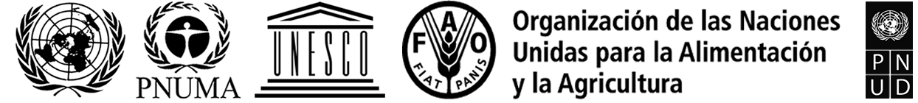 BESIPBES/8/5IPBES/8/5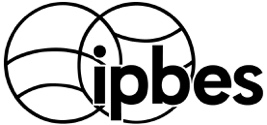 Plataforma Intergubernamental Científico-Normativa sobre Diversidad Biológica y Servicios de los EcosistemasDistr. general
23 de marzo de 2021Español
Original: inglésDistr. general
23 de marzo de 2021Español
Original: inglésContribuciones recibidasContribuciones recibidasContribuciones recibidasContribuciones recibidasContribuciones recibidasContribuciones prometidasContribuciones prometidasContribuciones prometidasContribuciones prometidasTotal2018201920202021Total 2018-2021202020212022Total de contribuciones prometidasTotal1. Gobiernos1. Gobiernos1. Gobiernos1. Gobiernos1. Gobiernos1. Gobiernos1. Gobiernos1. Gobiernos1. Gobiernos1. Gobiernos1. GobiernosAlemaniaa1 457 2671 242 9161 109 361–3 809 54351 5001 268 0451 216 5452 536 0906 345 633Austria17 123–22 222– 39 345––––39 345Bélgica77 19373 66173 853–224 707––––224 707Bulgaria2 3232 2732 1982 4279 221––––9 221Canadáa 25 58330 31231 260–87 155–1 39731 39762 794149 949Chile13 00012 75111 000–36 751––––36 751China200 000200 000180 000–580 000––––580 000Dinamarca–29 908––29 908––––29 908Eslovaquia––23 895–23 895––––23 895España––––––48 662–48 66248 662Estados Unidos de América495 000497 759497 000–1 489 759––––1 489 759Estonia–5 0442 389–7 434––––7 434Finlandia 11 69622 72723 697–58 120––––58 120Franciaa844 838416 343503 897–1 765 078–200 730200 7301 965 808Japón 190 454166 428193 181193 181743 244––––743 244Letonia4 22711 37711 94712 16539 716––––39 716Luxemburgo17 04511 123–9 558 37 727––––37 727Nueva Zelandia17 04716 557––33 604––––33 604Noruega665 417324 585290 757–1 280 759––––1 280 759Países Bajos715 072––715 072––––715 072Reino Unido de Gran Bretaña e Irlanda del Norte650 214502 060269 830–1 422 104–––1 422 104República de Coreaa–123 378––123 378––––123 378Sueciaa253 128161 339159 502–573 969–176 762–176 762750 731Suiza 84 00072 65184 344–240 995––––240 995Unión Europea–2 155 333––2 155 333–1 257 0971 257 0972 514 1934 669 526Total parcial 15 025 5566 793 5963 490 333217 33215 526 817 51 5002 982 6922 505 0395 539 23121 066 0482. Otros donantes 2. Otros donantes 2. Otros donantes 2. Otros donantes 2. Otros donantes 2. Otros donantes 2. Otros donantes 2. Otros donantes 2. Otros donantes 2. Otros donantes 2. Otros donantes H & M Hennes and Mauritz Gbc AB––44 014–44 014–45 62045 62091 241135 255Laboratorios de Biología Vegetal Yves Rocher SA11 48111 161––22 642––––22 642Kering SA–131 291143 369140 680415 340––––415 340Premio Win Win de Gotemburgo a la Sostenibilidad––113 663–113 663––––113 663Total parcial 211 481142 452301 047140 680595 65945 62045 62091 241686 900Total parcial (1+2)5 037 0376 936 0483 791 379358 01216 122 47651 5003 028 3132 550 6595 630 47221 752 9483. Inversiones e ingresos variosb158 546217 091179 314–554 951–––554 951Total (1+2+3)5 195 5837 153 1393 970 693358 01216 677 42751 5003 028 3132 550 6595 630 47222 307 899Gobierno/instituciónActividadTipo de apoyoContribuciones recibidasContribuciones recibidasContribuciones recibidasContribuciones recibidasContribuciones prometidasContribuciones prometidasContribuciones prometidasContribuciones prometidasTotalGobierno/instituciónActividadTipo de apoyo201820192020Total202020212022Total de contribuciones prometidasTotal1. Contribuciones para fines específicos recibidas en efectivo en apoyo del programa de trabajo aprobado 1. Contribuciones para fines específicos recibidas en efectivo en apoyo del programa de trabajo aprobado 1. Contribuciones para fines específicos recibidas en efectivo en apoyo del programa de trabajo aprobado 1. Contribuciones para fines específicos recibidas en efectivo en apoyo del programa de trabajo aprobado 1. Contribuciones para fines específicos recibidas en efectivo en apoyo del programa de trabajo aprobado 1. Contribuciones para fines específicos recibidas en efectivo en apoyo del programa de trabajo aprobado 1. Contribuciones para fines específicos recibidas en efectivo en apoyo del programa de trabajo aprobado 1. Contribuciones para fines específicos recibidas en efectivo en apoyo del programa de trabajo aprobado 1. Contribuciones para fines específicos recibidas en efectivo en apoyo del programa de trabajo aprobado 1. Contribuciones para fines específicos recibidas en efectivo en apoyo del programa de trabajo aprobado 1. Contribuciones para fines específicos recibidas en efectivo en apoyo del programa de trabajo aprobado 1. Contribuciones para fines específicos recibidas en efectivo en apoyo del programa de trabajo aprobado Alemania Apoyo para cubrir el coste de un consultor de categoría P-3 para la dependencia de apoyo técnico de la evaluación mundialApoyo técnico102 10873 594–175 702––––175 702Alemania Apoyo para cubrir el puesto de auxiliar de sistemas de informaciónApoyo a los gastos de personal–51 500–51 50051 50051 500–103 000154 500Alemania Apoyo a los participantes en el sexto período de sesiones del PlenarioApoyo a los participantes149 068––149 068––––149 068Alemania Tercera reunión de autores de la evaluación mundialLugar de celebración y logística6 269––6 269––––6 269CanadáApoyo al programa de trabajoApoyo al logro de los productos previstos25 58330 31231 26087 155–30 32630 32660 652147 807Francia (Office français de la biodiversité)Apoyo a la evaluación mundial Apoyo al logro de los productos previstos102 74071 903174 643––––174 643Francia (Office français de la biodiversité)Apoyo a la evaluación temática de las especies exóticas invasorasApoyo al logro de los productos previstos–79 545116 959196 504–64 654–64 654261 158Francia (Office français de la biodiversité)Apoyo a la evaluación temática sobre los valores Apoyo al logro de los productos previstos84 54155 74158 480198 762–64 654–64 654263 416Francia (Office français de la biodiversité)Apoyo a la evaluación temática del uso sostenible de las especies silvestres Apoyo al logro de los productos previstos84 54155 74158 480198 762–64 654–64 654263 416República de CoreaReunión del equipo de tareas sobre conocimientos y datosApoyo a los participantes123 378––123 378––––123 378SueciaApoyo a la participación de los miembros del Grupo Multidisciplinario de Expertos de países en desarrolloApoyo a los participantes84 603––84 603––––84 603Total parcial 762 831418 336265 1791 446 34651 500275 78830 326357 6141 803 9602. Contribuciones para fines específicos recibidas en efectivo en apoyo de actividades previstas en el programa de trabajo pero no consignadas en el presupuesto aprobado2. Contribuciones para fines específicos recibidas en efectivo en apoyo de actividades previstas en el programa de trabajo pero no consignadas en el presupuesto aprobado2. Contribuciones para fines específicos recibidas en efectivo en apoyo de actividades previstas en el programa de trabajo pero no consignadas en el presupuesto aprobado2. Contribuciones para fines específicos recibidas en efectivo en apoyo de actividades previstas en el programa de trabajo pero no consignadas en el presupuesto aprobado2. Contribuciones para fines específicos recibidas en efectivo en apoyo de actividades previstas en el programa de trabajo pero no consignadas en el presupuesto aprobado2. Contribuciones para fines específicos recibidas en efectivo en apoyo de actividades previstas en el programa de trabajo pero no consignadas en el presupuesto aprobado2. Contribuciones para fines específicos recibidas en efectivo en apoyo de actividades previstas en el programa de trabajo pero no consignadas en el presupuesto aprobado2. Contribuciones para fines específicos recibidas en efectivo en apoyo de actividades previstas en el programa de trabajo pero no consignadas en el presupuesto aprobado2. Contribuciones para fines específicos recibidas en efectivo en apoyo de actividades previstas en el programa de trabajo pero no consignadas en el presupuesto aprobado2. Contribuciones para fines específicos recibidas en efectivo en apoyo de actividades previstas en el programa de trabajo pero no consignadas en el presupuesto aprobado2. Contribuciones para fines específicos recibidas en efectivo en apoyo de actividades previstas en el programa de trabajo pero no consignadas en el presupuesto aprobado2. Contribuciones para fines específicos recibidas en efectivo en apoyo de actividades previstas en el programa de trabajo pero no consignadas en el presupuesto aprobadoAlemaniaApoyo para cubrir el puesto de auxiliar de sistemas de informaciónGastos de personal 30 000––30 000––––30 000AlemaniaApoyo al taller sobre diversidad biológica y pandemias de la IPBESApoyo a las reuniones––38 66438 664––––38 664ColombiaApoyo al quinto período de sesiones del Plenario de la IPBES, celebrado en Medellín (Colombia), para servicios de conferencia y viajes del personalApoyo a las reuniones325 065––325 065––––325 065FranciaApoyo al séptimo período de sesiones del Plenario de la IPBES, celebrado en París, para servicios de conferencia y viajes del personalApoyo a las reuniones– 265 114–265 114––––265 114NoruegaApoyo al taller del IPCC-IPBES sobre clima y diversidad biológicaApoyo a las reuniones––39 32539 325––––39 325Total parcial 355 065265 11477 989698 168––––698 168Total 1 117 896683 450343 1682 144 51451 500275 78830 326357 6142 502 128Gobierno/instituciónActividadTipo de apoyoValor estimado para 2019Valor estimado para 20201. Apoyo prestado directamente para actividades aprobadas y presupuestadas del programa de trabajo 1. Apoyo prestado directamente para actividades aprobadas y presupuestadas del programa de trabajo 1. Apoyo prestado directamente para actividades aprobadas y presupuestadas del programa de trabajo 1. Apoyo prestado directamente para actividades aprobadas y presupuestadas del programa de trabajo 1. Apoyo prestado directamente para actividades aprobadas y presupuestadas del programa de trabajo Universidad Nacional Autónoma de MéxicoDependencia de apoyo técnico para la evaluación de los valoresGastos de personal, de oficina y generales de funcionamiento13 50013 500Ministerio de Medio Ambiente del JapónDependencia de apoyo técnico para la evaluación de las especies exóticas invasorasGastos de personal, de oficina y generales de funcionamiento216 000221 000Fondation pour la recherche sur la biodiversité y Office français de la biodiversité (Francia)Dependencia de apoyo técnico para la evaluación del uso sostenible de las especies silvestresGastos de personal, de oficina y generales de funcionamiento39 80017 600UNESCODependencia de apoyo técnico del equipo de tareas sobre conocimientos indígenas y locales Gastos de personal, de oficina y generales de funcionamiento150 000150 000Sociedad de Investigación de la Naturaleza de Senckenberg (Alemania)Dependencia de apoyo técnico del equipo de tareas sobre conocimientos y datosGastos de personal, de oficina y generales de funcionamiento35 00083 000BiodivERsA y Fondation pour la recherche sur la biodiversité (Francia)Dependencia de apoyo técnico del equipo de tareas sobre conocimientos y datosGastos de personal, de oficina y generales de funcionamiento2 00033 400Centro Mundial de Vigilancia de la ConservaciónDependencia de apoyo técnico del equipo de tareas sobre instrumentos y métodos de apoyo normativoGastos de personal, de oficina y generales de funcionamiento25 000-Gobierno de los Países BajosDependencia de apoyo técnico del equipo de tareas sobre hipótesis y modelos de diversidad biológica y servicios de los ecosistemasGastos de personal, de oficina y generales de funcionamiento292 100141 800Agencia de Evaluación del Medio Ambiente de los Países BajosDependencia de apoyo técnico del equipo de tareas sobre hipótesis y modelos de diversidad biológica y servicios de los ecosistemasTaller sobre la labor relacionada con las hipótesis y los modelosGastos de personal, de oficina y generales de funcionamiento, e instalaciones para reuniones34 70010 200Gobierno de NoruegaDependencia de apoyo técnico del equipo de tareas sobre creación de capacidad Gastos de personal, de oficina y generales de funcionamiento 300 000300 000Centro Vasco para el Cambio Climático, Diputación Foral de Álava, Ayuntamiento de Vitoria-Gasteiz (España)Segunda reunión de autores de la evaluación de los valoresInstalaciones para reuniones61 000-Convenio sobre la Diversidad BiológicaPrimera reunión del diálogo sobre los sistemas de conocimientos indígenas y locales para la evaluación de las especies exóticas invasoras Segunda reunión del diálogo sobre los sistemas de conocimientos indígenas y locales para la evaluación del uso sostenible de las especies silvestresInstalaciones para reuniones10 000-Ministerio de Asuntos Exteriores (Francia) Apoyo técnico para aplicar la estrategia de recaudación de fondos de la IPBES Gastos de personal279 800279 800PNUMAAdscripción de un oficial de programas de categoría P-4 a la Secretaría de la IPBESGastos de personal180 600 180 600 Total parcial (1)1 639 500 1 430 9002. Apoyo a las actividades adicionales organizadas en apoyo del programa de trabajo2. Apoyo a las actividades adicionales organizadas en apoyo del programa de trabajoUnión Internacional para la Conservación de la Naturaleza y de los Recursos NaturalesApoyo a la participación de los interesadosApoyo técnico85 50085 500Universidad Nacional Autónoma de MéxicoReunión de expertos para los capítulos 2 a 5 de la evaluación sobre los valores Apoyo a los participantes47 500-Organismo Noruego del Medio AmbienteReunión de expertos para el capítulo 4 de la evaluación sobre los valoresApoyo a los participantes30 000-Instituto de Investigación de la Naturaleza y los Bosques (Bélgica)Reunión de expertos para el capítulo 3 de la evaluación sobre los valoresInstalaciones para reuniones y apoyo a los participantes18 000-Universidad de Helsinki (Finlandia)Reunión de expertos para el capítulo 2 de la evaluación sobre los valoresInstalaciones para reuniones5 000-Universidad de la Columbia Británica (Canadá)Taller sobre la labor relacionada con las hipótesis y los modelosInstalaciones para reuniones y apoyo al logro de los productos previstos5 300-Instituto de Estrategias Ambientales Mundiales (Japón)Taller sobre la labor relacionada con las hipótesis y los modelosInstalaciones para reuniones y apoyo a los participantes-23 800Universidad de Tokio y Ministerio de Medio Ambiente (Japón)Taller sobre la labor relacionada con las hipótesis y los modelosInstalaciones para reuniones, apoyo a los participantes y gastos logísticos-26 400Instituto de Investigación para la Humanidad y la Naturaleza (Japón)Taller sobre la labor relacionada con las hipótesis y los modelosGastos logísticos-2 500Gobierno de los Países BajosTaller sobre la labor relacionada con las hipótesis y los modelosApoyo al logro de los productos previstos-4 700Total parcial (2)191 300142 900Total (1+2)1 830 8001 573 800Gobiernos donantes/instituciones donantesDirección del proyectoActividadValor estimado Generación de nuevos conocimientos Generación de nuevos conocimientos Generación de nuevos conocimientos Generación de nuevos conocimientos Unión Europea (Horizonte 2020)Unión EuropeaConvocatoria de propuestas para suplir las carencias detectadas en la evaluación de la IPBES sobre polinizadores, polinización y producción de alimentos: lucha contra la disminución de los polinizadores silvestres y sus efectos en la diversidad biológica y los servicios de los ecosistemasConvocatoria de propuestas para contribuir a hipótesis, evaluaciones y datos en el contexto de iniciativas como IPBES: Vigilancia de los ecosistemas mediante la investigación, la innovación y la tecnología6,06,0BiodivERsA junto con la Comisión Europea BiodivERsABiodivERsABiodivERsAConvocatoria conjunta “COFUND” de propuestas sobre diversidad biológica y cambio climáticoConvocatoria conjunta de propuestas sobre la diversidad biológica y su influencia en la salud animal, humana y vegetal para contribuir, entre otras cosas, a la próxima evaluación del “nexo” de la IPBES sobre diversidad biológica, clima, energía, agua, alimentación y salud. 30,014,2Creación de capacidad Creación de capacidad Creación de capacidad Creación de capacidad Ministerio Federal para Medio Ambiente, Seguridad Nuclear y Preservación de la Naturaleza (Alemania)/ Iniciativa Internacional para el ClimaCentro Mundial de Vigilancia de la ConservaciónCreación de capacidad y apoyo a Azerbaiyán, Bosnia y Herzegovina, Camboya, el Camerún, Colombia, Etiopía, Granada y Viet Nam para la puesta en marcha de evaluaciones de los ecosistemas nacionales y la creación de plataformas nacionales científico-normativas sobre diversidad biológica y servicios de los ecosistemas0,8 Ministerio Federal para Medio Ambiente, Seguridad Nuclear y Preservación de la Naturaleza (Alemania)/ Iniciativa Internacional para el Clima y SwedBioPNUD/BES-Net Diálogo ciencia-política-práctica (Trialogue) para la asimilación de la evaluación temática de la IPBES en el África anglófona, el África francófona y Asia Central0,7Ministerio Federal para Medio Ambiente, Seguridad Nuclear y Preservación de la Naturaleza (Alemania)/ Iniciativa Internacional para el ClimaPNUD/BES-NetApoyo a la adopción de las evaluaciones temáticas de la IPBES y de las evaluaciones nacionales de los ecosistemas y fortalecimiento de las plataformas y redes nacionales de diversidad biológica y servicios de los ecosistemas en siete países0,3Ministerio Federal para Medio Ambiente, Seguridad Nuclear y Preservación de la Naturaleza (Alemania)/ Iniciativa Internacional para el ClimaCentro de Investigación para el Desarrollo (ZEF)Apoyo a la creación de capacidad en Benín, Burkina Faso, Cabo Verde, Gambia, Ghana, Guinea, Guinea-Bissau, Costa de Marfil, Liberia, Malí, el Níger, Nigeria, el Senegal, Sierra Leona y el Togo; fomento de la participación en las actividades de la IPBES y de la aceptación de sus productos; fortalecimiento de las redes Sur-Sur mediante talleres y establecimiento de una plataforma subregional científico-normativa; y formación de profesionales jóvenes mediante un programa de máster en ciencias titulado “Gestión de las interfaces científiconormativas sobre diversidad biológica y servicios de los ecosistemas para el desarrollo sostenible en África Occidental”, o “SPIBES”1,1Ministerio Noruego de Clima y Medio AmbienteOrganismo Noruego del Medio AmbienteSiete proyectos de creación de capacidad para participar en la labor de la IPBES, contribuir a ella y beneficiarse de sus resultados, principalmente en África, América, Europa del Este y Asia0,4Total59,5Partidas presupuestariasPresupuesto aprobado de 2018 Gastos finales de 2018Saldo1. Reuniones de los órganos de la IPBES1. Reuniones de los órganos de la IPBES1. Reuniones de los órganos de la IPBES1. Reuniones de los órganos de la IPBES1.1 Períodos de sesiones del Plenario1.1 Períodos de sesiones del Plenario1.1 Períodos de sesiones del Plenario1.1 Períodos de sesiones del PlenarioGastos de viaje de los participantes en el sexto período de sesiones del Plenario (viajes y dietas) 500 000 346 981 153 019 Servicios de conferencias (traducción, edición e interpretación)1 065 000 1 115 604 (50 604) Servicios de presentación de informes65 000 56 780 8 220 Gastos de seguridad y de otra índole100 000 24 036 75 964 Total parcial 1.1, Períodos de sesiones del Plenario1 730 000 1 543 401 186 599 1.2 Reuniones de la Mesa y el Grupo Multidisciplinario de Expertos1.2 Reuniones de la Mesa y el Grupo Multidisciplinario de Expertos1.2 Reuniones de la Mesa y el Grupo Multidisciplinario de Expertos1.2 Reuniones de la Mesa y el Grupo Multidisciplinario de ExpertosGastos de viaje y reuniones de participantes en dos reuniones de la Mesa70 900 46 041 24 859 Gastos de viaje y reuniones de participantes en dos reuniones del Grupo170 000 122 398 47 602 Total parcial 1.2, Reuniones de la Mesa y el Grupo Multidisciplinario de Expertos240 900 168 439 72 461 1.3 Gastos de viaje de la presidencia en representación de la IPBES30 000 0 30 000 Total parcial 1. Reuniones de los órganos de la IPBES2 000 900 1 711 839 289 061 2. Ejecución del programa de trabajo 2. Ejecución del programa de trabajo 2. Ejecución del programa de trabajo 2. Ejecución del programa de trabajo 2.1 Objetivo 1: aumentar la capacidad y los conocimientos de la interfaz científico-normativa para el desempeño de las principales funciones de la IPBES861 250 828 789 32 461 Producto previsto 1 a): necesidades en materia de creación de capacidad133 750 123 143 10 607 Producto previsto 1 b): actividades de creación de capacidad450 000  431 310 18 690 Producto previsto 1 c): conocimientos indígenas y locales213 750 229 718 (15 968)Producto previsto 1 d): conocimientos y datos 63 750 44 618 19 132 2.2 Objetivo 2: fortalecer la interfaz científico-normativa sobre diversidad biológica y servicios de los ecosistemas en los niveles subregional, regional y mundial y entre ellos1 310 000  899 689 410 311 Producto previsto 2 a): guía de evaluación0 0 0 Producto previsto 2 b): evaluaciones regionales y subregionales285 000 208 259 76 741 Producto previsto 2 c): evaluación mundial1 025 000 691 430 333 570 2.3 Objetivo 3: fortalecer la interfaz científico-normativa respecto de las cuestiones temáticas y metodológicas921 250 666 408 254 842 Producto previsto 3 a): evaluación de la polinización0 0 0 Producto previsto 3 b) i): evaluación de la degradación y restauración de la tierra71 250 94 529 (23 279)Producto previsto 3 b) ii): evaluación de las especies exóticas invasoras0 0 0 Producto previsto 3 b) iii): evaluación del uso sostenible de las especies silvestres375 000 178 950 196 050 Producto previsto 3 c): instrumentos de apoyo normativo para hipótesis y modelos100 000 96 009 3 991 Producto previsto 3 d): instrumentos de apoyo normativo para los valores375 000 296 921 78 079 2.4 Objetivo 4: comunicar y evaluar las actividades, los productos previstos y los resultados de la Plataforma559 160 414 142 145 018 Producto previsto 4 a): catálogo de evaluaciones10 000 10 483 (483)Producto previsto 4 c): catálogo de instrumentos y métodos de apoyo normativo100 000 75 881 24 119 Producto previsto 4 d): comunicación y participación de interesados311 000 205 590 105 410 Producto previsto 4 e): examen de la Plataforma138 160 122 188 15 972 Total parcial 2. Ejecución del programa de trabajo3 651 660 2 809 028 842 632 3. Secretaría3. Secretaría3. Secretaría3. Secretaría3.1 Personal de Secretaría2 017 600 1 284 915 732 685 3.2 Gastos operacionales (no relacionados con el personal)251 000 172 459 78 541 Total parcial 3. Secretaría (gastos de personal y gastos operacionales)2 268 600 1 457 374 811 226 Total parcial 1+2+37 921 160 5 978 241 1 942 919 Gastos de apoyo a los programas 633 693 449 292 184 400 Coste total para el fondo fiduciario8 554 853 6 427 534 2 127 319 Partidas presupuestariasPresupuesto aprobado de 2019 Gastos finales de 2019Saldo1. Reuniones de los órganos de la IPBES1. Reuniones de los órganos de la IPBES1. Reuniones de los órganos de la IPBES1. Reuniones de los órganos de la IPBES1.1 Períodos de sesiones del Plenario 1.1 Períodos de sesiones del Plenario 1.1 Períodos de sesiones del Plenario 1.1 Períodos de sesiones del Plenario Gastos de viaje de los participantes en el séptimo período de sesiones del Plenario (viajes y dietas) 500 000 410 764 89 236 Servicios de conferencias (traducción, edición e interpretación)830 000 552 674 277 326 Servicios de presentación de informes65 000 53 319 11 681 Gastos de seguridad y de otra índole 100 000 21 643 78 357 Total parcial 1.1. Períodos de sesiones del Plenario1 495 000 1 038 400 456 600 1.2 Reuniones de la Mesa y el Grupo Multidisciplinario de Expertos1.2 Reuniones de la Mesa y el Grupo Multidisciplinario de Expertos1.2 Reuniones de la Mesa y el Grupo Multidisciplinario de Expertos1.2 Reuniones de la Mesa y el Grupo Multidisciplinario de ExpertosGastos de viaje y reuniones de participantes en las reuniones de la Mesa35 450 31 779 3 671 Gastos de viaje y reuniones de participantes en las reuniones del Grupo85 000 75 944 9 056 Total parcial 1.2. Reuniones de la Mesa y el Grupo Multidisciplinario de Expertos120 450 107 723 12 727 1.3 Gastos de viaje de la presidencia en representación de la IPBES25 000 18 733 6 267 Total parcial 1. Reuniones de los órganos de la IPBES1 640 450 1 164 855 475 595 2. Ejecución del programa de trabajo 2. Ejecución del programa de trabajo 2. Ejecución del programa de trabajo 2. Ejecución del programa de trabajo Parte A: primer programa de trabajo (PT1)Objetivo 1 del PT1: aumentar la capacidad y los conocimientos de la interfaz científico-normativa para el desempeño de las principales funciones de la IPBES145 417  100 350  45 067 Productos previstos 1 a) y 1 b) del PT1: creación de capacidad 29 167 0  29 167 Producto previsto 1 c) del PT1: conocimientos indígenas y locales 62 500  88 613 (26 113)Producto previsto 1 d) del PT1: conocimientos y datos53 750 11 737 42 013 Objetivo 2 del PT1: fortalecer la interfaz científico-normativa sobre diversidad biológica y servicios de los ecosistemas en los niveles subregional, regional y mundial y entre ellos153 750 164 874 (11 124)Producto previsto 2 c) del PT1: evaluación mundial153 750 164 874 (11 124)Objetivo 3 del PT1: fortalecer la interfaz científico-normativa respecto de las cuestiones temáticas y metodológicas1 415 000 1 118 084 296 916 Producto previsto 3 b) ii) del PT1: evaluación de las especies exóticas invasoras (primer año)425 000 260 865 164 135 Producto previsto 3 b) iii) del PT1: evaluación del uso sostenible de las especies silvestres (segundo año) 445 000 321 552 123 448 Producto previsto 3 c) del PT1: hipótesis y modelos 100 000  92 368 7 632 Producto previsto 3 d) del PT1: evaluación de los valores (segundo año)445 000 443 299 1 701 Objetivo 4 del PT1: comunicar y evaluar las actividades, los productos previstos y los resultados de la Plataforma130 000 145 268 (15 268)Producto previsto 4 a) del PT1: catálogo de evaluaciones10 000 13 776 (3 776)Producto previsto 4 d) del PT1: comunicación y participación de interesados112 500 113 975 (1 475)Producto previsto 4 e) del PT1: examen de la Plataforma7 500 17 516 (10 016)Total parcial. Parte A1 844 167 1 528 576 315 591 Parte B: programa de trabajo evolutivo hasta 2030Parte B: programa de trabajo evolutivo hasta 2030Parte B: programa de trabajo evolutivo hasta 2030Parte B: programa de trabajo evolutivo hasta 2030Objetivo 1: evaluar los conocimientos411 000 448 410 552 Producto previsto 1 a): una evaluación temática de los vínculos entre la diversidad biológica, el agua, la alimentación y la salud (evaluación del nexo) 215 000 224 214 776 Producto previsto 1 b): un documento técnico sobre los vínculos entre la diversidad biológica y el cambio climático59 000 0 59 000 Producto previsto 1 c): una evaluación temática de las causas subyacentes a la pérdida de la diversidad biológica, los factores determinantes de un cambio transformador y las medidas que pueden adoptarse a fin de materializar la Visión 2050 para la Diversidad Biológica (evaluación del cambio transformador)137 000 224 136 776 Objetivo 2: crear capacidad700 000 142 646 557 354 Objetivo 2 a): potenciar el aprendizaje y la participación; objetivo 2 b): facilitar el acceso a los conocimientos especializados y a la información; y objetivo 2 c): aumentar las capacidades nacionales y regionales700 000 142 646 557 354 Objetivo 3: fortalecer la base de conocimientos395 000 79 315 315 685 Objetivo 3 a): avanzar en la labor relativa a los conocimientos y datos210 000 20 829 189 171 Objetivo 3 b): aumentar el reconocimiento y uso de los sistemas de conocimientos indígenas y locales185 000 58 486 126 514 Objetivo 4: apoyar la elaboración de políticas504 000 96 566 407 434 Objetivo 4 a): avanzar en la labor relativa a los instrumentos normativos y los materiales y métodos de apoyo normativo244 000 34 461 209 539 Objetivo 4 b): avanzar en la labor relativa a las hipótesis y los modelos de diversidad biológica y funciones y servicios de los ecosistemas260 000 62 106 197 894 Objetivo 5: comunicación y participación280 000 72 118 207 882 Objetivo 5 a): fortalecer la comunicación250 000 72 118 177 882 Objetivo 5 c): fomentar la participación de los interesados30 000 0 30 000 Total parcial. Parte B2 290 000 391 094 1 898 906 Total parcial 2. Ejecución del programa de trabajo4 134 167 1 919 670 2 214 497 3. Secretaría3. Secretaría3. Secretaría3. Secretaría3.1 Personal de Secretaría1 631 425 1 266 425 365 000 3.2 Gastos operacionales (no relacionados con el personal)251 000 248 556 2 444 Total parcial 3. Secretaría (gastos de personal y gastos operacionales)1 882 425 1 514 981 367 444 Total parcial 1+2+37 657 042 4 599 506 3 057 535 Gastos de apoyo a los programas 612 563 350 694 261 870 Coste total para el fondo fiduciario8 269 605 4 950 200 3 319 405 Partidas presupuestariasPresupuesto aprobado de 2020 Gastos finales de 2020Saldo1. Reuniones de los órganos de la IPBES 0001.1 Períodos de sesiones del PlenarioGastos de viaje de los participantes en el octavo período de sesiones del Plenario (viajes y dietas)Servicios de conferencias (traducción, edición e interpretación)Total parcial 1.1. Períodos de sesiones del Plenario1.2 Reuniones de la Mesa y el Grupo Multidisciplinario de ExpertosGastos de viaje y reuniones de participantes en dos reuniones de la Mesa70 900 19 078 51 822 Gastos de viaje y reuniones de participantes en dos reuniones del Grupo170 000 56 650 113 350 Total parcial 1.2. Reuniones de la Mesa y el Grupo Multidisciplinario de Expertos240 900 75 728 165 172 1.3 Gastos de viaje de la presidencia en representación de la IPBES25 000 3 622 21 378 Total parcial 1. Reuniones de los órganos de la IPBES265 900 79 349 186 551 2. Ejecución del programa de trabajo 2. Ejecución del programa de trabajo 2. Ejecución del programa de trabajo 2. Ejecución del programa de trabajo Parte A: primer programa de trabajo (PT1)Parte A: primer programa de trabajo (PT1)Parte A: primer programa de trabajo (PT1)Parte A: primer programa de trabajo (PT1)Objetivo 3 del PT1: fortalecer la interfaz científico-normativa respecto de las cuestiones temáticas y metodológicas1 995 000 409 519 1 585 481 Producto previsto 3 b) ii) del PT1: evaluación de las especies exóticas invasoras 445 000 101 333 343 667 Producto previsto 3 b) iii) del PT1: evaluación del uso sostenible de las especies silvestres 775 000 157 785 617 215 Producto previsto 3 d) del PT1: evaluación de los valores 775 000 150 401 624 599 Total parcial. Parte A1 995 000 409 519 1 585 481 Parte B: programa de trabajo evolutivo hasta 2030Objetivo 1: evaluar los conocimientos170 000 11 537 158 463 Producto previsto 1 a): una evaluación temática de los vínculos entre la diversidad biológica, el agua, la alimentación y la salud 0 5 243 (5 243)Producto previsto 1 b): un documento técnico sobre los vínculos entre la diversidad biológica y el cambio climático170 000 0 170 000 Producto previsto 1 c): una evaluación temática de las causas subyacentes a la pérdida de la diversidad biológica, los factores determinantes de un cambio transformador y las medidas que pueden adoptarse a fin de materializar la Visión 2050 para la Diversidad Biológica 0 6 294 (6 294)Producto previsto 1 d): una evaluación metodológica de los efectos y la dependencia de las empresas en relación con la diversidad biológica y las contribuciones de la naturaleza para el ser humano0 0 0 Objetivo 2: crear capacidad700 000 109 246 590 754 Objetivo 2 a): mejora del aprendizaje y la participación; objetivo 2 b): acceso facilitado a los conocimientos especializados y a la información; y objetivo 2 c): aumento de las capacidades nacionales y regionales700 000 109 246 590 754 Objetivo 3: fortalecer la base de conocimientos395 000 311 849 83 151 Objetivo 3 a): avanzar en la labor relativa a los conocimientos y datos210 000 161 591 48 409 Objetivo 3 b): aumentar el reconocimiento y uso de los sistemas de conocimientos indígenas y locales185 000 150 257 34 743 Objetivo 4: apoyar la elaboración de políticas504 000 281 213 222 787 Objetivo 4 a): avanzar en la labor relativa a los instrumentos normativos y los materiales y métodos de apoyo normativo244 000 146 131 97 869 Objetivo 4 b): avanzar en la labor relativa a las hipótesis y los modelos de diversidad biológica y funciones y servicios de los ecosistemas 260 000 135 082 124 918 Objetivo 5: comunicación y participación280 000 227 459 52 541 Objetivo 5 a): fortalecer la comunicación250 000 227 459 22 541 Objetivo 5 c): fomentar la participación de los interesados30 000 0 30 000 Total parcial. Parte B2 049 000 941 304 1 107 696 Total parcial 2. Ejecución del programa de trabajo4 044 000 1 350 823 2 693 177 3. Secretaría3.1 Personal de Secretaría2 056 100 1 479 929 576 171 3.2 Gastos operacionales (no relacionados con el personal)251 000 136 246 114 754 Total parcial 3. Secretaría (gastos de personal y gastos operacionales)2 307 100 1 616 176 690 924 Total parcial 1+2+36 617 000 3 046 349 3 570 651 Gastos de apoyo a los programas 529 360  223 286  306 074 Total7 146 360 3 269 635 3 876 725 Partidas presupuestariasPresupuesto provisional para 2021 Presupuesto revisado para 2021 Variación1. Reuniones de los órganos de la IPBES 1. Reuniones de los órganos de la IPBES 1. Reuniones de los órganos de la IPBES 1. Reuniones de los órganos de la IPBES 1.1 Períodos de sesiones del Plenario1.1 Períodos de sesiones del Plenario1.1 Períodos de sesiones del Plenario1.1 Períodos de sesiones del PlenarioGastos de viaje de los participantes en el octavo período de sesiones del Plenario (viajes y dietas) 500 000 300 000 (200 000)Servicios de conferencias (traducción, edición e interpretación)830 000 830 000 0 Servicios de presentación de informes65 000 65 000 0 Gastos de seguridad y de otra índole 100 000 100 000 0 Total parcial 1.1. Períodos de sesiones del Plenario1 495 000 1 295 000 (200 000)1.2 Reuniones de la Mesa y el Grupo Multidisciplinario de ExpertosGastos de viaje y reuniones de participantes en dos reuniones de la Mesa70 900 35 450 (35 450)Gastos de viaje y reuniones de participantes en dos reuniones del Grupo170 000 85 000 (85 000)Total parcial 1.2. Reuniones de la Mesa y el Grupo Multidisciplinario de Expertos240 900 120 450 (120 450)1.3 Gastos de viaje de la presidencia en representación de la IPBES25 000 12 500 (12 500)Total parcial 1. Reuniones de los órganos de la IPBES1 760 900 1 427 950 (332 950)2. Ejecución del programa de trabajo 2. Ejecución del programa de trabajo 2. Ejecución del programa de trabajo 2. Ejecución del programa de trabajo Parte A: primer programa de trabajo (PT1)Parte A: primer programa de trabajo (PT1)Parte A: primer programa de trabajo (PT1)Parte A: primer programa de trabajo (PT1)Objetivo 3 del PT1: fortalecer la interfaz científico-normativa respecto de las cuestiones temáticas y metodológicas775 000 694 000 (81 000)Producto previsto 3 b) ii) del PT1: evaluación de las especies exóticas invasoras 775 000 120 000 (655 000)Producto previsto 3 b) iii) del PT1: evaluación del uso sostenible de las especies silvestres 395 000 395 000 Producto previsto 3 d) del PT1: evaluación de los valores 179 000 179 000 Total parcial. Parte A775 000 694 000 (81 000)Parte B: programa de trabajo evolutivo hasta 2030Objetivo 1: evaluar los conocimientos1 118 750 183 000 (935 750)Producto previsto 1 a): una evaluación temática de los vínculos entre la diversidad biológica, el agua, la alimentación y la salud (evaluación del nexo)588 250 93 000 (495 250)Producto previsto 1 c): una evaluación temática de las causas subyacentes a la pérdida de la diversidad biológica, los factores determinantes de un cambio transformador y las medidas que pueden adoptarse a fin de materializar la Visión 2050 para la Diversidad Biológica (evaluación del cambio transformador)414 500  90 000 (324 500)Producto previsto 1 d): una evaluación metodológica de los efectos y la dependencia de las empresas en relación con la diversidad biológica y las contribuciones de la naturaleza para el ser humano (evaluación de las empresas y la diversidad biológica)116 000 (116 000)Objetivo 2: crear capacidad700 000 605 000 (95 000)Objetivo 2 a): potenciar el aprendizaje y la participación; objetivo 2 b): facilitar el acceso a los conocimientos especializados y a la información; y objetivo 2 c): aumentar las capacidades nacionales y regionales700 000 605 000 (95 000)Objetivo 3: fortalecer la base de conocimientos395 000 453 000 58 000 Objetivo 3 a): avanzar en la labor relativa a los conocimientos y datos210 000 268 000 58 000 Objetivo 3 b): aumentar el reconocimiento y uso de los sistemas de conocimientos indígenas y locales185 000 185 000 0 Objetivo 4: apoyar la elaboración de políticas739 000 504 000 (235 000)Objetivo 4 a): avanzar en la labor relativa a los instrumentos normativos y los materiales y métodos de apoyo normativo244 000 244 000 0 Objetivo 4 b): avanzar en la labor relativa a las hipótesis y los modelos de diversidad biológica y funciones y servicios de los ecosistemas 260 000 260 000 0 Objetivo 4 c): avanzar en la labor relativa a los valores múltiples235 000 (235 000)Objetivo 5: comunicación y participación280 000 380 000 100 000 Objetivo 5 a): fortalecer la comunicación250 000 350 000 100 000 Objetivo 5 c): fomentar la participación de los interesados30 000 30 000 0 Total parcial. Parte B3 232 750 2 125 000 (1 107 750)Total parcial 2. Ejecución del programa de trabajo4 007 750 2 819 000 (1 188 750)3. Secretaría3.1 Personal de Secretaría2 056 100 1 972 100 (84 000)3.2 Gastos operacionales (no relacionados con el personal)251 000 271 000 20 000 Total parcial 3. Secretaría (gastos de personal y gastos operacionales)2 307 100 2 243 100 (64 000)Total parcial 1+2+38 075 750 6 490 050 (1 585 700)Gastos de apoyo a los programas 646 060 519 204 (126 856)Total8 721 810 7 009 254 (1 712 556)Partidas presupuestariasProyecto de presupuesto para 2022 1. Reuniones de los órganos de la IPBES 1. Reuniones de los órganos de la IPBES 1.1 Períodos de sesiones del Plenario1.1 Períodos de sesiones del PlenarioGastos de viaje de los participantes en el noveno período de sesiones del Plenario (viajes y dietas) 500 000 Servicios de conferencias (traducción, edición e interpretación)830 000 Servicios de presentación de informes65 000 Gastos de seguridad y de otra índole 100 000 Total parcial 1.1. Períodos de sesiones del Plenario1 495 000 1.2 Reuniones de la Mesa y el Grupo Multidisciplinario de ExpertosGastos de viaje y reuniones de participantes en dos reuniones de la Mesa70 900 Gastos de viaje y reuniones de participantes en dos reuniones del Grupo170 000 Total parcial 1.2. Reuniones de la Mesa y el Grupo Multidisciplinario de Expertos240 900 1.3 Gastos de viaje de la presidencia en representación de la IPBES25 000 Total parcial 1. Reuniones de los órganos de la IPBES1 760 900 2. Ejecución del programa de trabajoParte A: primer programa de trabajo (PT1)Objetivo 3 del PT1: fortalecer la interfaz científico-normativa respecto de las cuestiones temáticas y metodológicas1 053 750 Producto previsto 3 b) ii) del PT1: evaluación de las especies exóticas invasoras 366 250 Producto previsto 3 b) iii) del PT1: evaluación del uso sostenible de las especies silvestres 355 000 Producto previsto 3 d) del PT1: evaluación de los valores 332 500 Total parcial. Parte A1 053 750 Parte B: programa de trabajo evolutivo hasta 2030Parte B: programa de trabajo evolutivo hasta 2030Objetivo 1: evaluar los conocimientos1 501 250 Producto previsto 1 a): una evaluación temática de los vínculos entre la diversidad biológica, el agua, la alimentación y la salud (evaluación del nexo) 1 031 250 Producto previsto 1 c): una evaluación temática de las causas subyacentes a la pérdida de la diversidad biológica, los factores determinantes de un cambio transformador y las medidas que pueden adoptarse a fin de materializar la Visión 2050 para la Diversidad Biológica (evaluación del cambio transformador)470 000 Producto previsto 1 d): una evaluación metodológica de los efectos y la dependencia de las empresas en relación con la diversidad biológica y las contribuciones de la naturaleza para el ser humano (evaluación de las empresas y la diversidad biológica)Objetivo 2: crear capacidad451 000 Objetivo 2 a): potenciar el aprendizaje y la participación; objetivo 2 b): facilitar el acceso a los conocimientos especializados y a la información; y objetivo 2 c): aumentar las capacidades nacionales y regionales451 000 Objetivo 3: fortalecer la base de conocimientos653 000 Objetivo 3 a): avanzar en la labor relativa a los conocimientos y datos268 000 Objetivo 3 b): aumentar el reconocimiento y uso de los sistemas de conocimientos indígenas y locales385 000 Objetivo 4: apoyar la elaboración de políticas514 000 Objetivo 4 a): avanzar en la labor relativa a los instrumentos normativos y los materiales y métodos de apoyo normativo244 000 Objetivo 4 b): avanzar en la labor relativa a las hipótesis y los modelos de diversidad biológica y funciones y servicios de los ecosistemas 270 000 Objetivo 4 c): avanzar en la labor relativa a los valores múltiples0 Objetivo 5: comunicación y participación280 000 Objetivo 5 a): fortalecer la comunicación250 000 Objetivo 5 c): fomentar la participación de los interesados30 000 Total parcial. Parte B3 399 250 Total parcial 2. Ejecución del programa de trabajo4 453 000 3. Secretaría3. Secretaría3.1 Personal de Secretaría2 068 725 3.2 Gastos operacionales (no relacionados con el personal) 321 000 Total parcial 3. Secretaría (gastos de personal y gastos operacionales)2 389 725 Total parcial 1+2+38 603 625 Gastos de apoyo a los programas 688 290 Total9 291 915 Partidas presupuestariasPresupuesto provisional para 2023 1. Reuniones de los órganos de la IPBES1. Reuniones de los órganos de la IPBES1.1 Períodos de sesiones del Plenario1.1 Períodos de sesiones del PlenarioGastos de viaje de los participantes en el décimo período de sesiones del Plenario (viajes y dietas) 500 000 Servicios de conferencias (traducción, edición e interpretación)830 000 Servicios de presentación de informes65 000 Gastos de seguridad y de otra índole 100 000 Total parcial 1.1. Períodos de sesiones del Plenario1 495 000 1.2 Reuniones de la Mesa y el Grupo Multidisciplinario de Expertos1.2 Reuniones de la Mesa y el Grupo Multidisciplinario de ExpertosGastos de viaje y reuniones de participantes en dos reuniones de la Mesa70 900 Gastos de viaje y reuniones de participantes en dos reuniones del Grupo170 000 Total parcial 1.2. Reuniones de la Mesa y el Grupo Multidisciplinario de Expertos240 900 1.3 Gastos de viaje de la presidencia en representación de la IPBES25 000 Total parcial 1. Reuniones de los órganos de la IPBES1 760 900 2. Ejecución del programa de trabajo2. Ejecución del programa de trabajoParte A: primer programa de trabajo (PT1)Parte A: primer programa de trabajo (PT1)Objetivo 3 del PT1: fortalecer la interfaz científico-normativa respecto de las cuestiones temáticas y metodológicas352 500 Producto previsto 3 b) ii) del PT1: evaluación de las especies exóticas invasoras 352 500 Total parcial. Parte A352 500 Parte B: programa de trabajo evolutivo hasta 2030Parte B: programa de trabajo evolutivo hasta 2030Objetivo 1: evaluar los conocimientos1 860 750 Producto previsto 1 a): una evaluación temática de los vínculos entre la diversidad biológica, el agua, la alimentación y la salud 682 500 Producto previsto 1 c): una evaluación temática de las causas subyacentes a la pérdida de la diversidad biológica, los motores de la transformación y las medidas que pueden adoptarse a fin de materializar la Visión 2050 para la Diversidad Biológica 872 500 Producto previsto 1 d): una evaluación metodológica de los efectos y la dependencia de las empresas en relación con la diversidad biológica y las contribuciones de la naturaleza para el ser humano305 750 Producto previsto 1 e): tema 4 del análisis inicialProducto previsto 1 f): tema 5 del análisis inicialObjetivo 2: crear capacidad759 000 Objetivo 2 a): potenciar el aprendizaje y la participación; objetivo 2 b): facilitar el acceso a los conocimientos especializados y a la información; y objetivo 2 c): aumentar las capacidades nacionales y regionales759 000 Objetivo 3: fortalecer la base de conocimientos553 000 Objetivo 3 a): avanzar en la labor relativa a los conocimientos y datos268 000 Objetivo 3 b): aumentar el reconocimiento y uso de los sistemas de conocimientos indígenas y locales285 000 Objetivo 4: apoyar la elaboración de políticas739 000 Objetivo 4 a): avanzar en la labor relativa a los instrumentos normativos y los materiales y métodos de apoyo normativo244 000 Objetivo 4 b): avanzar en la labor relativa a las hipótesis y los modelos de diversidad biológica y funciones y servicios de los ecosistemas 260 000 Objetivo 4 c): avanzar en la labor relativa a los valores múltiples235 000 Objetivo 5: comunicación y participación280 000 Objetivo 5 a): fortalecer la comunicación250 000 Objetivo 5 c): fomentar la participación de los interesados30 000 Total parcial. Parte B4 191 750 Total parcial 2. Ejecución del programa de trabajo4 544 250 3. Secretaría3.1 Personal de Secretaría2 177 100 3.2 Gastos operacionales (no relacionados con el personal)321 000 Total parcial 3. Secretaría (gastos de personal y gastos operacionales)2 498 100 Total parcial 1+2+38 803 250 Gastos de apoyo a los programas 704 260 Total9 507 510 202120212022202220232023Total de efectivo que se necesitaSaldo acumulado de fondos disponiblesTotal de efectivo que se necesitaSaldo acumulado de fondos disponibles Total de efectivo que se necesitaSaldo acumulado de fondos disponibles Estimación del saldo de efectivo al 1 de enero del año en curso (incluidas las promesas de contribuciones pendientes para 2020)+7,9+6,4+2,6Ingresos estimados en el año en cursoIngresos prometidos para el año en curso (véase el cuadro 1)+3,4+2,6+1,3Otras contribuciones posibles de contribuyentes habituales (aún no prometidas)+2,1+2,9+4,2Costes estimados de la Plataforma-7,0-9,3-9,5Saldo al 31 de diciembre del año en curso estimado a partir de las contribuciones prometidas+6,4+2,6-1,4